Подчеркни (обведи, зачеркни) число стоящее после 7 и перед 92    3       6    7     8    9 2. Впиши предыдущее и последующее2  …    ,    ….  4,   ….  7,    9  …..,  5  …3.Запиши предыдущее чисел3                  5               7               9               2                 14.Запиши последующее чисел2                4               5               8                9                  7    (Предлагать задания по очереди: предыдущее/последующее)5. Под каждым слово напиши количество слогов( слово можно проговорить)ДЕНЬ               СОН          САНИ         КОРОНА     ЗАЯЦ6. «Собери бусы» (восстанови числовой ряд)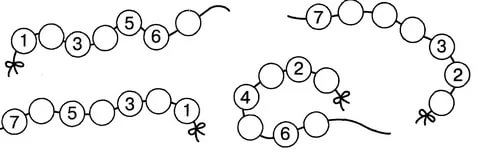 7. Впиши соседей числа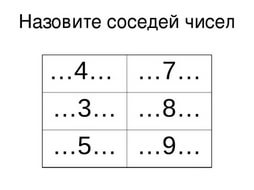 8. Закрась красным цветом третий кружок и кружок после шестого, а зелёным кружок перед вторым и за седьмым.9. Нарисуй квадратов столько, чтобы их было на 2 больше. чем кругов, а треугольников на 1 меньше, чем квадратов. 10. Обведи ту запись, которая соответствует рисунку.5 – 2 = 3                             6 – 3 = 3                5 + 3 = 8